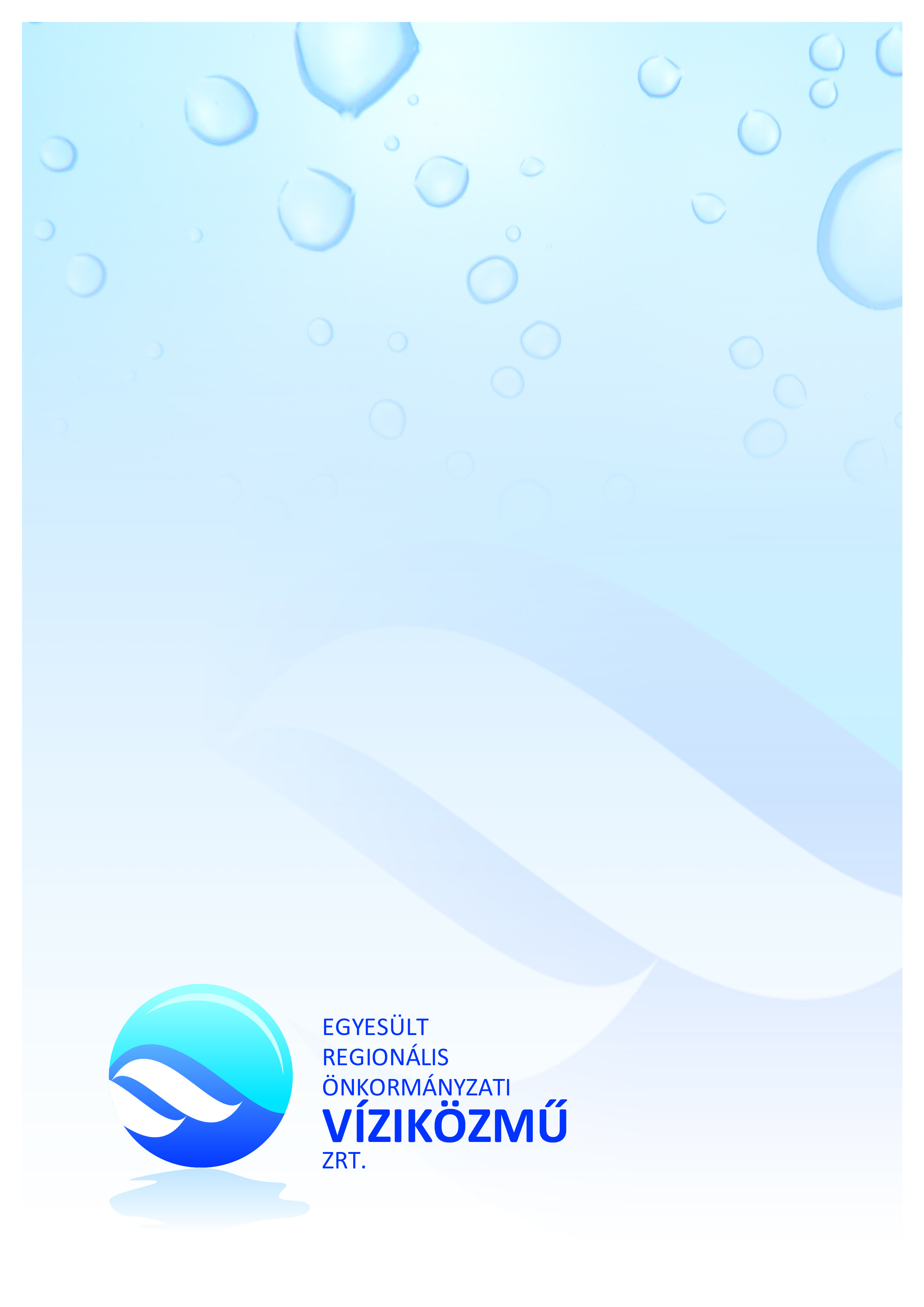 Kiegészítő mellékletaz E.R.Ö.V. Víziközmű Zrt 2015. évi beszámolójáhozA vállalkozás alapadatai, általános cégbemutatóCég megnevezése: E.R.Ö.V. Egyesült Regionális Önkormányzati Víziközmű Zártkörűen Működő RészvénytársaságCég rövidített elnevezése: E.R.Ö.V. Víziközmű Zrt.Alapítás időpontja: 2011. december 15.Alapító okirat utolsó módosításának időpontja: 2014. október 12.Utolsó cégbírósági bejegyzés időpontja: 2014. november 19.Székhely: 7100 Szekszárd, Epreskert u. 9.Fióktelepek:	7130 Tolna, Vásár tér 75.		7064 Gyönk, József A. u. 519/A		7191 Hőgyész, Kossuth Lajos u. 1.		7056 Szedres, Arany János u. 2.		7140 Bátaszék, Mohácsi út 047/29 hrsz.Cégjegyzékszám: 17-10-001277Adószám: 23743975-2-17KSH szám: 23743975-3600-114-17Számlavezető bankok és bankszámlaszámok:Mecsek Takarék Szövetkezet 50300154-15308861Jegyzett tőke:		pénzbeli:	    			apport:		A társaság tagjai, részesedés mértéke:Re-víz Duna-menti Regionális Víz- és Csatorna Kft		100 %Adószáma: 23711402-2-17Cégjegyzékszáma: 17-09-009021Képviselője: Dr. Fenyőházi Elemér ügyvezetőA társaság vezetéseA Zrt-nél igazgatóság kinevezésére nem került sor, az igazgatóság jogait a vezérigazgató gyakorolja. A vezérigazgató önálló cégjegyzésre jogosult.A Zrt vezérigazgatója: Artim Andrásné Megbízatása határozatlan időre szól.Cégvezető a Zrt-nél nincs, választására az alapító okiratban foglaltak szerint nem kerülhet sor.Jogutód nélküli megszűnés esetén a hitelezők kielégítése után fennmaradó vagyon az alapítót (részvényest) illeti. Közgyűlési hatáskörbe tartozó ügyekben az alapító (részvényes) írásban dönt, amelyről a vezetőket értesíteni köteles.A Zrt közlemény közzétételi kötelezettségének a Cégközlönyben tesz eleget.A Zrt Felügyelő Bizottságának tagjai				Botta György				Katz Gyula				Szűcs SándorMegbízatásuk határozatlan időre szól. A felügyelő bizottság elnöke Szűcs Sándor. A Zrt Stratégiai Tanácsadó Testületének tagjai				Ács Rezső 				Appelshoffer Ágnes				Dr. Bozsolik Róbert				Süveggyártó Csaba A Stratégiai Tanácsadó Testület elnöke:  Ács rezsőA Zrt könyvvizsgálója:„AM-RI” Könyvelő, könyvszakértő és tanácsadó KftCégjegyzék száma: 17-09-001309Kamarai nyilvántartási száma: 001167A könyvvizsgálatért felelős: Ribling Júlia (kamarai nyilvántartási száma: 005290)Az éves beszámoló aláírására – a számviteli törvény előírásainak megfelelően – 
Artim Andrásné vezérigazgató (7100 Szekszárd, Jókai u. 18. szám alatti lakos) kötelezett.A társaság beszámolóját Sikabonyiné Bálint Ildikó Andrea az E.R.Ö.V. Víziközmű Zrt számviteli osztályvezetője készítette el. Mérlegképes regisztrációs száma: 182305.A társaság tevékenységi köreiA Zrt működése során az alábbiakban felsorolt tevékenységeket – saját cégneve alatt – önálló jogalanyként folytatja: Főtevékenység3600 Víztermelés, -kezelés, -ellátásEgyéb tevékenység:3700 Szennyvíz gyűjtése, kezelése3900 Szennyeződésmentesítés, egyéb hulladékkezelés4311 Bontás6832 Ingatlankezelés7022 Üzletviteli, egyéb vezetési tanácsadás7112 Mérnöki tevékenység, műszaki tanácsadás7120 Műszaki vizsgálat, elemzés7211 Biotechnológiai kutatás, fejlesztés7219 Egyéb természettudományi, műszaki kutatás, fejlesztés7021 Pr. Kommunikáció7311 Reklámügynöki tevékenység7312 Médiareklám7320 Piac-, közvélemény-kutatás7711 Személygépkocsi kölcsönzése7712 Gépjármű kölcsönzése (3,5 t felett)7739 Egyéb gép, tárgyi eszköz kölcsönzése9319 Egyéb sporttevékenységÁltalános kiegészítésA részvénytársaság bemutatásaAz E.R.Ö.V. Egyesült Regionális Önkormányzati Víziközmű Zrt-t 2011. december 15-én alapította a Sió és Duna-menti Regionális Víziközmű és Közszolgáltatási Társulás, amelynek tagjai azok az önkormányzatok voltak, amelyek a víziközmű szolgáltatást a Zrt-vel kívánták megoldani.A víziközmű szolgáltatásról szóló 2011. évi CCIX. Törvény 2011. december 30-án lépett hatályba. Ezen törvényt módosította a 2012. évi CVI. Törvény, valamint 2013. február 28-án hatályba lépett az 58/2013. (II.27.) Korm. Rendelet, amely részletesen szabályozta a víziközművek működését.A jogszabályváltozásra tekintettel a Társulás – amely időközben megváltoztatta a nevét Első Magyar Önkormányzati Víziközmű Társulásra – úgy döntött, hogy a z E.R.Ö.V. Víziközmű Zrt alaptőkéjét képező 5 millió Forint névértékű részvényeit eladja a Re-víz Dunamenti Kft-nek annak érdekében, hogy a jogszabályi feltételeknek a víziközmű-szolgáltató társaság tulajdonosi köre megfeleljen. A jogszabályi változás ugyanis nem tette lehetővé a társulási tulajdonlást.Az E.R.Ö.V. Víziközmű Zrt változatlanul egyszemélyes részvénytársaság maradt, tulajdonosa azonban 2013. április 17. napjától kezdődően a Re-víz Duna-menti Kft lett. A Re-víz Dunamenti Kft-be tagként 48 települési önkormányzat lépett be annak érdekében, hogy a vízszolgáltatás alapfeladatának ellátására a Zrt kijelölhető legyen.Korábban a szolgáltatási területen víziközmű-szolgáltatást végző társaságok beléptek a Re-víz Duna-menti Kft-be, majd üzletrészeiket térítés nélkül az önkormányzatok részére átadták, így biztosítva a víz- és csatornaszolgáltatáshoz szükséges működtető vagyontárgyak Kft-be történő apportját.Az apport rendelkezésre bocsátását követően a Re-víz Kft megemelte törzstőkéjét, amely így 259 320 e Ft lett.2013. május 24-én a Re-víz Dunamenti Kft felemelte az E.R.Ö.V. Víziközmű Zrt 5 millió Ft értékű alaptőkéjét 258.320 e Ft nem pénzbeli betéttel és a Zrt tulajdonába adta a közművagyon működtetéséhez szükséges működtető vagyontárgyakat. Az E.R.Ö.V. Zrt alaptőkéje ettől az időponttól kezdődően az alábbiak szerint alakul:Készpénzbetét			5 000 e FtApport				258 320 e FtA nyomdai úton előállított törzsrészvények névértéke az alábbiak szerint alakul:500 db 		10 000 Ft    5 db			    1 db			    1 db			    1 db			 névértékű törzsrészvény.A kibocsátási érték megegyezik a részvények értékével.A számviteli politika főbb vonásai, alkalmazott módszerekA 2015. évi beszámoló a többször módosított 2000. évi C. tv előírásainak megfelelően a társaság számviteli politikájában megfogalmazott könyvelési és értékelési elvek alapján került összeállításra.A Zrt könyvvezetésének módja: kettős könyvvitel.A társaság éves beszámoló és üzleti jelentés készítésére kötelezett.Az üzleti év időtartama megegyezik a naptári évvel.A mérleg fordulónapja az üzleti év december 31. napja.A beszámoló készítés dátuma a beszámolás évét követő február 28.A beszámoló végleges formában történő elkészítésének és könyvvizsgálatra történő átadásának időpontja a beszámolás évét követő március 31.-eAz éves beszámoló részei:	mérleg				eredmény kimutatás				kiegészítő melléklet				üzleti jelentés				üzleti terv				szétválasztott mérleg és eredmény kimutatásA kiegészítő melléklet elkészítésének és nyilvánosságra hozatalának célja, hogy a beszámoló részeként az E.R.Ö.V. Víziközmű Zrt mérlegének és eredmény kimutatásának adatait további információkkal kiegészítve hozzájáruljon a Zrt valós és megbízható pénzügyi, jövedelmi helyzetének kialakításához.A mérleg választott formája: „A” változatA társaság éves üzleti eredményét forgalmi költséges és összköltség eljárással „A” változatú eredmény kimutatással állapítja meg.A mérleget és az eredmény kimutatást a számviteli törvény 1. illetve 2. sz. mellékleteiben előírt tagolás szerint készíti, abban sorokat nem von össze, illetve tovább nem bontja.Az E.R.Ö.V. Zrt könyvvizsgálatra kötelezett.Alkalmazott értékelési módszerek:EszközökAz eszközök minősítése, besorolása a befektetett illetve forgóeszközök közé kizárólag rendeltetésük, használatuk alapján történik.A beszerzési értékbe mindazokat a ráfordításokat beszámítjuk, amelyek az eszköz megszerzése, létesítése, üzembe helyezése érdekében az üzembe helyezésig, vagy a raktárba kerülésig felmerülnek és az eszközhöz egyedileg kapcsolhatók.Vásárolt és idegen kivitelezésben létesített eszközöknél a számla szerint engedményekkel csökkentett felárakkal növelt vételár a tényleges bekerülési érték, melyet az egyes eszközcsoportoknál az eszközök és források értékelési szabályzata tételesen tartalmaz.Saját előállítású eszközök esetén az Önköltség Számítási Szabályzat szerinti közvetlen önköltség a tényleges bekerülési érték.Befektetett eszközökBefektetett eszközök közé soroljuk mindazon vagyontárgyakat, amelyek rendeltetése, hogy a vállalkozási tevékenységet tartósan, legalább egy éven túl szolgálják A befektetett eszközök értékelése bekerülési értéken, illetve saját előállítás esetén, közvetlen önköltségen történik A befektetett pénzügyi eszközök beszerzéskori értéken kerülnek a társaság könyveibe. A mérlegben a befektetett pénzügyi eszközöket az értékvesztéssel csökkentett, valamint az értékvesztés visszaírásával növelt beszerzési áron kerülnek értékelésre.KészletekA vásárolt készleteket, raktári anyagokat tényleges beszerzési áron tartjuk nyilván mennyiségben és értékben. A saját termelésű készletek értékelését közvetlen önköltségen végezzük.KövetelésekA követeléseket a vevő által elismert értéken, illetve a már elszámolt értékvesztéssel csökkentett és az értékvesztés visszaírásával növelt könyv szerinti értékben kerülnek értékelésre.KötelezettségekA kötelezettségek könyv szerinti tényleges értéken kerülnek kimutatásra.PénzeszközökA tényleges forduló napi készpénzkészlet, valamint a bankszámla egyenlegek kerülnek kimutatásra.Aktív és passzív időbeli elhatárolásokA kettő vagy több évet érintő költségekből és bevételekből, halasztott ráfordításokból és halasztott bevételekből a nem a tárgyévet érintő rész szerepel a mérlegben.Vevő értékvesztésA vevő adósminősítése alapján az üzleti év mérleg fordulónapján fennálló és a mérlegkészítés időpontjáig pénzügyileg nem rendezett követelésekre értékvesztést kell elszámolni. Az adósok együttes minősítése alapján, az éven túli vevő követelés értékének 10%-át számoljuk el értékvesztésként.Amortizációs politikaA beruházás üzembe helyezésének időpontja az eszköz szokásos vállalkozási tevékenység keretében történő rendeltetésszerű hasznosításának kezdő időpontja. Az üzembe helyezést hitelt érdemlő módon dokumentálni kell. A beruházásokat az üzembe helyezés napján kell aktiválni. Aktiváláskor meg kell határozni az üzembe helyezett eszköz várható élettartamát és a leírás tervezett mértékét, maradványértékét, mely az egyedi nyilvántartó kartonon kerül rögzítésre.Az immateriális javak és tárgyi eszközök – hasznos élettartam végén várható maradványértékkel csökkentett – bekerülési értékét kell azok az évek között megosztani – költségként elszámolni – amely években várhatóan az immateriális javakat és tárgyi eszközöket használni fogjuk, amely években az árbevétel alakulására is hatást gyakorolnak.Az állományba vételkor egyedi eszközönként meg kell határozni az eszközhasznos élettartalmátmaradványértékéta leírás módjátaz évenként leírandó értékcsökkenés összegét.Hasznos élettartam: az az időszak, amíg a Zrt az eszközt használni kívánja.Maradványérték: a hasznos élettartam végén várhatóan realizálható érték melyet az állományba vétel időpontjában rendelkezésre álló információk és a hasznos élettartam függvényében állapítunk meg.A Zrt az immateriális javak között nyilvántartott szellemi termékek és tárgyi eszközök maradvány értékét 0 Ft-ban határozza meg, mivel azok hasznosítható hulladék anyag értéke a használati idő elteltével a bekerülés értékhez viszonyítva nem jelentősek.Az üzleti vagy cégértéket 5 vagy ennél hosszabb idő alatt, a befejezett kísérleti fejlesztés, valamint a befejezett alapítás átszervezés értékét 5 év vagy ennél rövidebb idő alatt lehet leírni.A szellemi termékek használati idejét 3 évben határozzuk meg.A tárgyi eszközöknél maradványértéket állapítunk meg, melyek az alábbiak:a nem technológiai célt szolgáló belterületi hosszú élettartamú épületek bekerülés értékének 10%-ábana járművek bekerülési értékének 15%-ábana csatornatisztító és földmunka gépek bekerülési értékének 5%-ában.Az újonnan bekerülő immateriális javak és tárgyi eszközök értékcsökkenését a bruttó és maradványérték különbözete alapján a hasznos élettartam megállapításával lineárisan számoljuk el.A terv szerinti értékcsökkenés elszámolása havonta tételesen az analitikában történik, a használatba vétel napjától, figyelembe véve a számviteli törvény előírásait, miszerint nem számolható el értékcsökkenés a földterület, a telek, a telkesítés, az erdő és a képzőművészeti alkotás után. A terv szerinti értékcsökkenési leírást mindaddig el kell számolni, míg az eszköz nettó értéke el nem éri a tervezett maradványérték összegét.A 100 e Ft egyedi érték alatti tárgyi eszközök bekerülési értékét teljes összegben használatba vételkor számoljuk el értékcsökkenési leírásként. Továbbiakban csak analitikus nyilvántartást vezetünk róla.Az immateriális javak, tárgyi eszközök után terven felüli értékcsökkenést számolunk el a következő esetekben:ha az immateriális javak, tárgyi eszközök (ide értve a beruházást is) könyv szerinti értéke tartósan és jelentősen magasabb, mint azok mérlegkészítéskor meglévő piaci értékeha az immateriális javak, tárgyi eszközök (beruházások is) értéke tartósan lecsökken, mert a vállalkozás tevékenységének változása miatt feleslegessé vált, vagy megrongálódott, megsemmisült, hiányzik és ezért rendeltetésszerűen nem használhatóA terven felüli értékcsökkenést olyan mértékig kell elszámolni, hogy az immateriális jószág, a tárgyi eszköz a mérlegben használhatóságának megfelelő mérlegkészítéskor ismert piaci értéken szerepeljen.A Zrt számviteli politikájában foglaltaknak megfelelően nem él a terven felüli értékcsökkenés visszaírásának lehetőségével.A mérlegben az immateriális javakat, tárgyi eszközöket nettó értéken kell szerepeltetniEz úgy biztosítható, ha a Zrt ezen eszközök után folyamatosan értékcsökkenést számol el és azt az immateriális javak, tárgyi eszközök egyedi, analitikus nyilvántartató lapján dokumentálja.A terven felüli értékcsökkenés elszámolásának bizonylataként – a körülmények leírásával, az okok megnevezésével – jegyzőkönyvet kell készíteni.Nem számolható el terv szerinti illetve terven felüli értékcsökkenés a már teljesen leírt, a tervezett maradvány értéket elért immateriális javaknál, tárgyi eszközöknél.A számviteli alapelvektől való eltérésAz E.R.Ö.V Zrt számviteli elszámolási rendszerét a törvényben meghatározott alapelvek szerint alakította ki, attól a tárgyévben nem tért el.0-ás számlaosztály bemutatásaAz E.R.Ö.V. Víziközmű Zrt-nél a nullás számlaosztályban az üzemeltetésre átvett önkormányzati közművagyon vagyonértékelés szerinti értékét  tartjuk nyilván, melynek összege 23 417 555 e Ft.Ebből:Épületek 			  2 538 526 e FtEgyéb építmények 		20 533 382 e FtMűszaki berendezések 	     345 647 e FtEszközök bemutatása										ezer FtBefektetett eszközök alakulásaA társaság befektetett eszközeinek nettó értéke 222 697e FtImmateriális javak bruttó értékének alakulása											ezer FtTárgyi eszközök bruttó értékének alakulása     ezer FtA befejezetlen beruházások értéke 2015. december 31-én 3 367 e FtA tárgyév során elszámolt értékcsökkenés összege 68 783 e FtImmateriális javak elszámolt értékcsökkenésének alakulása       ezer FtTárgyi eszközök elszámolt értékcsökkenésének alakulása       ezer FtAz E.R.Ö.V. Víziközmű Zrt. 383 e Ft befektetett pénzügyi eszközzel rendelkezik, amely dolgozónak nyújtott lakásépítési kölcsön.Forgóeszközök alakulásaA forgóeszközök állománya a mérlegben 860 443 e Ft amely az előző évhez képest 
88 719 e Ft csökkenést mutat. A készletek értéke 				22 045 e FtÖsszetétele:Anyagok					21 917 e FtGöngyölegek					     128 e FtKövetelések alakulásaA követelések értéke a mérlegben 714 962 e Ft.Ebből:Vevő követelés (értékvesztéssel csökkentett)			685 204 e FtAdott előleg								            2 e Ft		Szállítónak adott  2 e FtEgyéb követelés							   29 758 e FtMunkavállalókkal szembeni követelés 	      340 e FtRövid lejáratra kölcsönadott pénzeszköz	  6 300 e FtTartós kölcsön (lak.ép.éven belüli törl.részl).     100 e FtKülönféle egyéb követelés (folyamatos áfa) 20 354 e Ft		Lakhatási támogatás 			                 981 e Ft		Tb. ellátások					  1 681 e FtA vevő követelésekre a tárgyévben értékvesztés elszámolására került sor. A számviteli politika előírása szerint értékvesztést az éven túli tartozásokra számolunk el. 2015. évben a Zrt-nél az éven túli követelések összege 148 094 e Ft, melyre a számviteli politikában előírt 10 % értékvesztést számoltunk el, összege 14 809 e Ft. ( Előző évben elszámolt értékvesztés összege: 4 845 e Ft.)Az év végi vevőállomány 2015. december 31-i állapot szerint a mérlegben: 685 204 e Ft, melynek az összetétele az előző évhez viszonyítva az alábbi:ezer ForintHatáridőn túli követelésből:Alfa Nova Kft 		59 314 e FtBalassa J. Kórház 		21 177 e FtHatáridőn túli követeléseink 18,7 %-a a fenti két partnerünktől származik.A kintlévőség megoszlása határidőn belüli 38,6 %, határidőn túli 61,4 %. A határidőn belüli kintlévőség 94 201 e Ft-tal csökkent, míg a határidőn túli kintlévőség 46 039 e Ft-tal nőtt. Víz- szennyvízszolgáltatásból származó követelések:ezer ForintEgyéb – nem víz- és csatornaszolgáltatásból származó – vevőkövetelés összesen 107 025 e Ft, mely tartalmazza az önkormányzatok felé a használati díj fejében elvégzett beruházások kiszámlázott értékét.Egyéb követelésekre elszámolt értékvesztés			    1 852 e FtEgyéb tartozásból határidőn túli követelés: 			36 177 e Ft.ÉrtékpapírokA Zrt-nek 2015. évben értékpapírja nem volt.PénzeszközökA mérlegben a pénzeszközök állománya 2015. december 31-én 123 436 e Ft.Ebből: Házipénztár			    3 747 e FtBankszámla			119 689 e FtAktív időbeli elhatárolásokAz aktív időbeli elhatárolások összege 2015. december 31-én 34 292 e Ft, mely az alábbi tételekből áll:Bevételek aktív időbeli elhatárolás		Kamattérítés							7 eFt 	Költségek, ráfordítások aktív időbeli elhatárolásBérleti díj elhatárolás					    19 221 e FtBiztosítási díj						      3 000 e Ft		Webserver tanúsítvány			     	           23 e Ft		Gázpalack bérleti díj				 	        180 e Ft		Újság előfizetési díj				 	          82 e Ft		Végkielégítés+ járulék			    	   11 750 e Ft		Parkoló bérlet						          19 e Ft		GPS szolgáltatás					          10 e FtA 2015. évi mérleg eszköz oldala 1 117 432 e Ft.Források bemutatása												ezer forintSaját tőkeA saját tőke értéke 2015. évben 270 264 e Ft.Összetétele:Jegyzett tőke				263 320 e FtEredménytartalék			   -3 973 e FtLekötött tartalék			    7 300 e FtMérleg szerinti eredmény		    3 617 e FtA jegyzett tőke 2015. évben nem változott.Az eredménytartalék a 2014. évi nyereség miatt 2 422 e Ft-tal növekedett és 7300 e Ft csökkent a lekötött tartalék képzése miatt.A 2015. év mérleg szerinti eredménye 3 617 e Ft.A Zrt-nek tőketartaléka nincs, a lekötött tartalék 7 300 e Ft, amit fejlesztési tartalék céljából képeztünk.Céltartalék 2015.évben céltartalék képzésére került sor a jövőbeni költségek fedezetére, melynek összege 35 000 e Ft. A TOLNA MEGYEI KORMÁNYHIVATAL Műszaki Engedélyezési és Fogyasztóvédelmi Főosztály TOO/001/00306-11/2015 iratszámú határozatával kötelezte az E.R.Ö.V. Víziközmű Zrt.-t, hogy a 2014. évben lejárt valamennyi bekötési vízmérő hitelesítéséről gondoskodjon, a céltartalékot a vízmérő hitelesítés költségeire képeztük.KötelezettségekA kötelezettségek értéke 2015. évben 756 372e Ft.Hosszúlejáratú kötelezettségek			    5 481 e Ft	ebből: éven belüli törlesztő részlet		    1 272 e Ft							    4 209 e Ft A hosszú lejáratú kötelezettség a pénzügyi lízinggel kapcsolatos kötelezettséget (éven belüli törlesztő részlet kivételével) tartalmazzaRövidlejáratú kötelezettségek		 	752 163 e FRövid lejáratú kötelezettségek összetétele											ezer FtPasszív időbeli elhatárolásokA mérlegben a passzív időbeli elhatárolások összege 55 796 e Ft, melyből a költségek, ráfordítások passzív időbeli elhatárolása 53 314 e Ft, fizetendő kamatok 515 e Ft, halasztott bevételek összege 1 967 e Ft.Tételei a következők:Költségek, ráfordítások passzív időbeli elhatárolásaElhatárolt bérleti díjak 			  8 293 e FtElhatárolt prémium és járulékai		10 933 e FtElhatárolt vill.energia,gáz költségek	            21 914 e FtElhatárolt iszap kiszállítás díj		 11 020 e FtElhatárolt bank költség			   1 154 e FtAzok a költségek kerültek elhatárolásra, amelyek a 2015. évi gazdasági tevékenységhez kapcsolódnak, de a szolgáltatásról szóló számla beérkezése a mérleg fordulónapig nem történt meg.Elhatárolt fizetendő kamat passzív időbeli elhatárolása	Mecsek Takarék Szövetkezet kamat       	     515 e FtHalasztott bevételek	Elhatárolt közműfejlesztési hozzájárulás	  1 876 e Ft	Elhatárolt térítés nélküli átvétel		      91 e FtA 2015. évi mérleg forrás oldala – egyezően az eszköz oldallal – 1 117 432 e Ft.Eredmény kimutatáshoz kapcsolódó kiegészítésekBevételek alakulásaTevékenységi bevételek összetétele a 2014. évi bázis és 2015. évi tény adatok alapján:A Zrt. tevékenysége az értékesítést tekintve teljes egészében belföldre irányul, ezen belül jelentős mértékű a lakosság részére végzett közüzemi szolgáltatás. Az bevétel  92,23 %-a az ivóvíz szolgáltatásból és a szennyvízelvezetésből, - tisztításból származik.Az alaptevékenységet szolgáló építési, vizsgálati díj bevételek az összes bevételen belül 
4,15 % -ot képviselnek. A maradék 3,62 % teszi ki az egyéb – a táblázatban felsorolt – egyéb bevételeket. Támogatási program keretében kapott folyósított illetve elszámolt egyéb bevétel támogatásonként:	Foglalkoztatást elősegítő támogatás 				14 170 e Ft			Működési célú költségvetési támogatás, 8 település		10 578 e FtA Zrt üzemi szintű bevétele 2015. évben 		2 506 688 e Ft.A 2015. évi nettó árbevétel 				2 415 848 e Ft.A nettó árbevétel az összes bevételen belül 96,37 % nagyságrendet tesz ki. Az egyéb bevételek összege 90 840 e Ft, mely az összes bevételen belül – elenyésző mértéket  3,62 %-ot tesz ki.2015. évben a pénzügyi műveletekből 82 e Ft bevétele származott a Zrt-nek, mely teljes összegében a bankszámlák után elszámolt kamat.Rendkívüli bevételként a térítés nélkül átvett eszközök forgalmi értékének összege került kimutatásra, értéke 44 e Ft.A víz és csatornaszolgáltatás mennyiségi adatait üzemigazgatóságok szerinti bontásban a következő táblázat tartalmazza:2015. évi volumenek (m3)Költségek alakulásaA költségek összetétele és megoszlása 2014.-2015. évben az alábbi volt:Ráfordítások alakulásaA 2015. évi egyéb ráfordítások összesen 320 614 e Ft.Az egyéb ráfordítások között elszámolt tételek az alábbiak voltak 2015. évben:Pénzügyi műveletek ráfordításaként a folyószámlahitelre fizetett kamat került elszámolásra.A 2015. évben fizetett összeg  5 236 e Ft.Rendkívüli ráfordításként 2015. évben  928 e Ft került elszámolásra.Összetétele:Véglegesen fejlesztési céllal adott támogatás	   250 e FtVéglegesen nem fejlesztési céllal adott támogatás      678 e FtA 2015. évi eredmény levezetéseA beszámolási időszak üzemi eredménye 				   20 808 e FtAz üzemi eredményt a pénzügyi műveletek eredménye	              – 5 154 e Ft-tal csökkenti, így a szokásos vállalkozási eredmény 		   15 654 e FtA rendkívüli eredmény – 884 e Ft, ezért az adózás előtti eredmény   14 770 e FtEredmény levezetés:	Üzemi eredmény	20 808 e Ft	Pénzügyi műveletek eredménye	-5 154 e Ft	Rendkívüli eredmény	- 884 e Ft	Adózás előtti eredmény	14 770 e Ft	Adófizetési kötelezettség	11 153 e Ft	Adózott eredmény	3 617 e Ft	Osztalék	0  e FtMérleg szerinti eredmény:		      3 617 e FtAdófizetési kötelezettség levezetéseTársasági adóEredmény szerinti adóalap megállapítása2015 évi adózás előtti eredmény			14 770 e FtAdóalapot növelő: 	számviteli törvény sz. écs      68 783 e Ft			céltartalék képzés		 35 000 e Ft			elszámolt értékvesztés	 15 372 e Ft			elengedett vevő követelés	 23 877 e Ft			adott támogatás 		      928 e Ft			bírság, késedelmi pótlék	   2 193 e FtAdóalapot csökkentő: adótv. szerinti écs		 68 783 e FtCéltartalék feloldása 					 15 000 e FtLekötött tartalék 					   7 300 e Ft Adóalap						 69 840 e FtJövedelem (nyereség) minimum megállapításaÖsszes bevétel					2 506 814 e FtJövedelem (nyereség) minimum (2%)		    50 136 e FtMivel az eredmény szerinti adóalap nagyobb mint a jövedelem (nyereség) minimum alapján megállapított adóalap ezért az eredmény szerinti adóalap alapján kell a társasági adót megállapítani és megfizetni.2015. évi adóalap						69 840 e Ft2015. évi társasági adó					 6 984 e FtAdókedvezmény (csapatsport támogatás)			    495 e Ft2015. évi társasági adófizetési kötelezettség (10 %	 6 489 e FtAz energiaellátók jövedelemadójaAdózás előtti eredmény			 14 770 e Ftnövelő tétel: adott támogatás			      928 e FtJövedelemadó alapja				 15 698 e FtArányos adóalap (engedélyes árbevétel arányában számított)	95,83 %      		  15 044 e FtJövedelemadó összege (31%)		    4 664 e Ft2015. évi energiaellátók jövedelemadó fizetési kötelezettsége  4 664 e FtAz E.R.Ö.V. Víziközmű Zrt 2015. évi adózott eredménye 3 617 eFt.Mérleg és eredmény szétválasztásA víziközmű-szolgáltatásról szóló 2011. évi CCIX. törvény 49.§-a, valamint a víziközmű-szolgáltatásról szóló 2011. évi CCIX. törvény egyes rendelkezéseinek végrehajtásáról szóló 58/2013. (II.27.) kormányrendelet 91-94. §-a rendelkezik a számviteli szétválasztás szabályairól. Eszerint a több ágazati tevékenységet végző szolgáltató az egyes tevékenységeire olyan elkülönült nyilvántartást vezet, amely biztosítja az egyes tevékenységek átláthatóságát, és az ágazati tevékenységeket oly módon kell bemutatni, mintha azokat önálló vállalkozások keretében végezték volna.Az E.R.Ö.V. Víziközmű Zrt  szétválasztási szabályzatában meghatározta az egyes ágazatok és a mérleg és eredmény kimutatás sorok szétválasztásának szabályait. A számviteli mérleg és eredmény kimutatás összeállítását követően elkészült a szétválasztott mérleg és eredmény kimutatás is,mely a kiegészítő melléklet részét képezi.Létszám, bérgazdálkodás, személyi jellegű kifizetésekA személyi jellegű kifizetéseket és létszám adatokat a melléklet tartalmazzaSzolgáltatási feladatainkat a beszámolási időszak végén 208 fő teljes munkaidős 7 fő részmunkaidős és 27 fő megbízási jogviszonyban lévő dolgozóval láttuk el. Az éves összes elszámolt bérköltség 658 401 e Ft.Dolgozóink részére egyéb béren kívüli juttatásként összesen 41 793 e Ft kifizetésére került sor.2015. évben a felügyelőbizottsági tagok és a vezető tisztségviselők összesen 26 250 e Ft bruttó javadalmazásban részesültek.Minőségpolitika-KörnyezetvédelemA Zrt.rendelkezik ISO 9001:2008, ISO14001:2004 és MSZ 28001:2008 szabályok szerinti integrált irányítási (minőség-, környezet- és munkahelyi egészség – és biztonságirányítási) rendszerrel. Ezen követelmények megfelelésének tanúsítására Társaságunk éves felülvizsgálati auditon esik át. A Zrt.-nél  alkalmazott elektronikus információs rendszer megfelel a 77/2013.(XII.19.) NFM rendelet 3. és 4. sz. mellékletben sorolt fizikai, logikai követelménynek. Tanúsítvány regisztrációs száma: HUNG-T-ZART-067/n-2015. A tanúsítvány érvényességének vége: 2017. december 31.Vízminőség és Szennyvízminőség ellenőrző Laboratórium a Nemzeti Akkreditáló Testület által akkreditált szervezet, nyilvántartási száma: NAT-1-1750/2014.Veszélyes hulladék elszállítása két alkalommal történ 2015-ben, az engedéllyel rendelkező elszállító cégnek fizetett veszélyes hulladék ártalmatlanítás díja 152 e Ft, az elszállított mennyisége 634 kg.2015. évi eredmény felhasználásaA Zrt 2015. évre előirányzott főbb termelési, gazdálkodási célkitűzéseit teljesítette:a közüzemi szolgáltatásokat a fogyasztói igényeknek megfelelően biztosítottaeszköz és pénzgazdálkodása az év folyamán tervszerű, kiegyensúlyozott volt.Ennek alapján kérjük, hogy a Taggyűlés az E.R.Ö.V. Egyesült Regionális Önkormányzati Víziközmű Zrt üzleti jelentését és éves beszámolóját fogadja el azzal, hogya 2015. évi mérleg főösszegét 1 117 432 e Ft főösszeggel állapítsa meg és fogadja ela 2015. évi mérleg szerinti eredményét 3 617 e Ft összegben fogadja el.2015. évben osztalék kifizetésére nem kerül sor.Szekszárd, 2016.máju 17.Artim Andrásné  vezérigazgatóMegnevezés2014.12.312015.12.31VáltozásBefektetett eszközök251 022697-28 325Forgóeszközök949 162 860 443-88 719Aktív időbeli elhatárolás12 179 34 29222 113Eszközök összesen1 212 363 1 117 432-94 931MegnevezésNyitó állományÉvköziÉvköziZáró állományMegnevezésNyitó állományNövekedésCsökkenésZáró állományVagyoni értékű jogok0000Szellemi termékek17 40913 81215631 065Immateriális javak összesen17 40913 812 15631 065MegnevezésNyitó állományÉvköziÉvköziZáró állományMegnevezésNyitó állományNövekedésCsökkenésZáró állományFöldterület0000Épület, épületrész1 374001 374Építmény2 607002 607Idegen tulajdonban lévő építmény2 308002 308Ingatlanok6 289006 289Idegen tul.lévő termelő gép,13091309Egyéb termelő berendezések79 6721 4541 42079 706Termelő kisértékű tárgyi eszközök9 5644 62721613 975Térítés nélkül átvett kisértékű te.477032445Termelő szállító eszközök3 2483 44606 694Termelő szivattyúk112 97804 066108 912Termelő járművek34 83249020035 122Termelő szám.techn.eszk.11 931911712 005Termelő erőgép, erőművi berend.11 8190011 819Műszaki berendezések264 52111 4175 951269 987Igazgatási berendezések6 4821198005 801Számítástechn.eszközök13 3579783014 305Térítés nélkül átvett szám.tech.e.1360136Üzemi berendezések6 7325271337 126Teherszállító járművek11 69216 5211 20427 009Személyszállító járművek9 5101615609 111Egyéb berendezések47 90918 3062 72763 488Tárgyi eszközök összesen318 71929 723 8 678339 764MegnevezésNyitó állományÉvköziÉvköziZáró állományMegnevezésNyitó állományNövekedésCsökkenésZáró állományVagyoni értékű jogok0000Szellemi termékek416110 470 13014 501Immateriális javak összesen416110 47013014 501MegnevezésNyitó állományÉvköziÉvköziZáró állományMegnevezésNyitó állományNövekedésCsökkenésZáró állományFöldterület0000Épület, épületrész4428072Építmény54560110Idegen tulajdonban lévő ép.2353240559Ingatlanok3334080741Idegen tul.lévő termelő gép,0140140Egyéb termelő gépek18 60211 80452029 886Termelő kisértékű te.9 5644 62721613 975Térítés nélkül átvett kisért.te.47732445Termelő szállító eszközök49588801 383Termelő szivattyúk26 32816 319145741 190Termelő járművek8 0356 5017314 463Termelő szám.techn.eszk.6 0383 92269 954Termelő erőgép, erőm.berend1 180169402 874Műszaki berendezések70 71945 8952 304114 310Igazgatási berendezések1 0189532931 678Számítástechn.eszközök4 9164 556259 447Térítés nélk.átvett számt.eszk04545Üzemi berendezések1 4111 020472 384Teherszállító járművek2 74738545676 034Személyszállító járművek1 3871 5822272 742Egyéb berendezések11 47912 0101 15922 330Tárgyi eszközök összesen82 53158 313  3463137 381Megnevezés2014. december 31.2015. december 31.VáltozásHatáridőn belüli követelés364 244043-94 201Határidőn túli követelés383 931429 970             46 039Ebből:1-90 napos107 158127 93220 77491-180 napos55 57163 4537 882 181-365 napos151 608 102 124-49 484 366 napon túli69 594136 46166 867elszámolt értékvesztés-4 845-14 809                    9 964 Tartozások összesen743 330685 204-58 126MegnevezésLakossági tartozásLakossági tartozásLakossági tartozásKözületi tartozásKözületi tartozásKözületi tartozásÖsszesenÖsszesenÖsszesenMegnevezés2014. év2015. évváltozás2014. év2015. évváltozás2014.év2015. évváltozásHatáridőn belüli157 849157 127  -72285 55571 390-14 165243 404228 517-14 887Határidőn túli264 096320 18156 08577 17144 290-32 881341 267364 47123 204ebből: 1-30 napos49 75739 936-9 82122 7024 408-17 29472 45945 344-27 115  31-90 napos38 18446 2378 05328 28314 139  -14 14466 46760 376-6 09191-180 napos40 09140 3302398 0756 622-1 45348 16646 952-1 214 181-360 napos84 239  90 0855 84610 690 6 562-4 12894 929 96 6471 718 360 napon túli51 825103 59351 768 7 42111 5594 13859 246115 15255 906Összesen421 945477 30855 363162 726115 680-47 046584 671592 9888 314Elszámolt értékvesztés3 74612 9579 211Megnevezés2014. év2015. évVáltozásSaját tőke266 647270 2643 617Céltartalékok15 00035 00020 000Kötelezettségek868 782756 372-112 410Hosszú lejáratú kötelezettségek2 3744 2091 835Rövid lejáratú kötelezettségek866 408752 163-114 245Passzív időbeli elhatárolások61 93455 796-6 138Összesen1 212 363 1 117 432-94 931Megnevezés2014.2015.VáltozásRövid lejáratú kölcsönök17 9110-17 911Rövid lejáratú hitelek (Folyószámla hitel)77 804142 17664 372Vevőktől kapott előlegek231221-10Szállítók476 496293 741-182 755Beruházási szállítók30 4069 321-21 085Egyéb rövid lejáratú kötelezettségek263 560306 70443 144adófizetési kötelezettségek102 014161 80159 787munkabér kötelezettség34 22936 5212 292társadalombiztosítási kötelezettség13 86515 6351 770elkül.alapokkal kapcs. kötelezettség13 1899 506-3 683belső szolg. elszámolási szla10 7610-10 761különféle egyéb kötelezettség89 50281 969-7 533hosszú lejáratú hitel éven belüli része6001 272672Összesen866 408752 163-114 245MegnevezésBevétel e FtBevétel e FtMegoszlás %Megoszlás %Megnevezés2014.2015.2014.2015.Ivóvízszolgáltatás1 187 4511 211 11247,98%48,31%Szennyvízelvezetés, tisztítás1 061 4601 100 87642,89%43,92%Egyéb értékesítés (közv.szolg)42 8122 9991,73%0,12%Alaptevékenységen kívüli 122 998100 8614,98%4,03%Egyéb bevételek59 51790 8402,40%3,62%tárgyi eszköz értékesítés8505800,03%0,02%káresemény,kártérítés9061870,04%0,01%ügyvédi munkadíj.megtér.2 0770,08%vízterhelési díj bevétel33 88825 5681,37%1,02%kapott bírságok,perköltség 9821 6470,04%0,07%Ügykezelési, hátralékkez.díj8 9780,36%kapott késedelmi kamatok4825 9880,02%0,24%Foglalkoztatást elős.támogat14 1700,57%fizetési felszólítás ktg.megt.8438510,03%0,03%végrehajtási költs.megtér.3500,01%Céltartalék felhasználás15 0000,59%egyéb bevételek 21 56615 4440,87%0,62%Kamat116 820,00%0,00%Térítés nélkül átvett eszk.ért.478440,02%0,00%Összesen2 474 8322 506 814100,00%100,00%igazgatóságTelepülésVízSzennyvizSzekszárd Aparhant 73 5600Szekszárd Bikács 32 0050Szekszárd Dombori22 23716 309Szekszárd Fadd184 919169 601Szekszárd Felsőnána 28 8940Szekszárd Kéty 33 8640Szekszárd Mezőfalva 169 1340Szekszárd Mucsfa 17 9300Szekszárd Nagyvejke 8 4870Szekszárd Szekszárd 2 192 4862 498 125Szekszárd Tevel 60 79653 675Szekszárd Závod012 646Szekszárd Zomba 108 30830 445Összesen:2 932 6202 780 801Bátaszék Alsónána 19 30417 812Bátaszék Alsónyék 21 9200Bátaszék Báta 43 09327 582Bátaszék Bátaapáti 16 39115 814Bátaszék Bátaszék 257 538236 890Bátaszék Decs 97 15085 153Bátaszék Grábóc 4 1620Bátaszék Mórágy 18 91817 500Bátaszék Őcsény 76 36770 183Bátaszék Pörböly 18 3590Bátaszék Sárpilis 15 16213 629Bátaszék Szálka 24 21021 054Bátaszék Várdomb 33 88230 244Összesen:646 456535 861Tolna Bogyiszló 63 12949 990Tolna Fácánkert 23 52121 242Tolna Tolna 364 772332 557Összesen:451 422403 789Szedres Borjád3 8710Szedres Harc 37 41829 940Szedres Kajdacs 54 2610Szedres Kistormás 13 99112 014Szedres Kölesd 55 02743 155Szedres Medina 34 61526 715Szedres Sióagárd 57 28643 444Szedres Szedres 115 72290 406Összesen:372 191245 674Gyönk Gyönk 66 85760 021Gyönk Iregszemcse86 20625 714Gyönk Keszőhidegkút 4 7360Gyönk Miszla7 5055 798Gyönk Mucsi 9 0000Gyönk Murga 2 0000Gyönk Regöly 41 2130Gyönk Szabaton4380Gyönk Szakadát 7 4576 241Gyönk Szárazd 5 8250Gyönk Udvari 8 9480Gyönk Varsád 10 4407 195Összesen:250 625104 969Hőgyész Diósberény 12 1980Hőgyész Dúzs 8 8200Hőgyész Hőgyész 111 13999 498Hőgyész Kalaznó 4 1310Hőgyész Szakály 54 8050Hőgyész Ürgevárpuszta1 9250Összesen:193 01899 498MindösszesenMindösszesen4 846 3324 170 592Költségnem megnevezése2014. év   e Ftmegoszlás %2015. év   e Ftmegoszlás %Anyagköltség520 24023,69%515 17123,79%Igénybevett szolgáltatások587 65126,76%520 83524,05%Egyéb szolgáltatások129 0265,88%116 1485,36%Eladott áruk beszerzési értéke1240,01%1 1280,05%Eladott szolgáltatások értéke41 0971,87%2 5130,12%Anyagjellegű ráfordítások1 278 13858,21%1 155 79553,37%Bérköltség599 16627,29%658 40130,41%Személyi jellegű ráfordítások74 3983,39%80 9203,74%Bérjárulékok184 9338,42%201 3679,30%Személyi jellegű ráfordítások858 49739,10%940 68843,45%Értékcsökkenési leírás59 0232,69%68 7833,18%Költségek összesen2 195 658100,00%2 165 266100,00%Ráfordítás megnevezése2014.év    e Ftmegoszlás %2015. év e Ftmegoszlás %Értékesített tárgyi eszk.értéke9340,36%9690,30%Káreseményekkel kapcs. ráford1 0060,38%1 1240,35%Fizetett bírság, késedelmi kamat2 4090,92%2 7680,86%Különféle egyéb ráfordítás440,02%24 5307,65%behajthatatlan követelés370,01%vevő leírás 23 8777,45%csapatsport támogatás 4950,15%különféle egyéb ráfordítás1210,04%Céltartalék képzés15 0005,71%35 00010,92%Követelések elsz. értékvesztése4 8451,84%9 9643,11%Készl,T.eszköz elsz.terven f.ÉCS5 4081,69%Adók, illetékek, hozzájárulások238 49190,77%240 85175,12%közművezeték adó141 18453,74%142 35944,40%cégautó adó2670,14%297 0,09%önkormányzati adók37 76114,36%39 23612,24%vízterhelési díj25 8229,83%24 9267,77%innovációs járulék5 5602,12%5 6931,78%felügyeleti díj27 79710,58%28 3408,84%Ráfordítások összesen262 729100,00%320 614100,00%